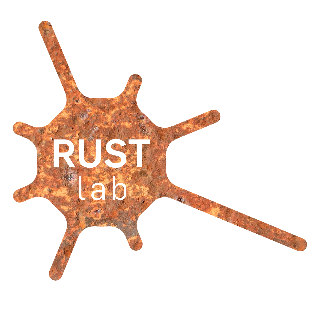 Studentische Hilfskraft gesucht (SHK/WHB) 6 Stunden die WocheAm Lehrstuhl von Estrid Sørensen (Sozialwissenschaft, Kulturpsychologie und Wissensanthropologie) und am RUSTlab, sind ab 1. Januar 2020 zwei Hilfskraftstellen zu vergeben. Zu den Aufgaben gehört die Unterstützung der Professorin in Forschung und Lehre, insbesondere: Textredaktionelle Arbeiten (z. B. Korrektur von Literaturverweisen)Unterstützung bei der Durchführung von der Lehre (z. B. Moodle)Literaturrecherche und -beschaffungAnforderungen Sorgfältige und systematische ArbeitsweiseGute PC-Kenntnisse (Windows, MS Office, Internet) Sehr gute Kenntnisse der deutschen Sprache in Wort und Schrift (Grammatik und   Rechtschreibung)Gute Englischkenntnisse Selbstständige Handhabung der Aufgaben Offenheit in der KommunikationZielgruppe Sozialwissenschaftliche Studierende ab dem 4. Semester Zeitlicher Umfang 6 Stunden/wöchentlich, flexibelStudierende, die sich für die Themen des Lehrstuhls interessieren, werden bevorzugt (siehe dazu sowi.rub.de/cupak und rustlab.rub.de).Bewerbung Ein kurzes Motivationsschreiben inkl. Lebenslauf und Zeugnisse ist per Email im Lehrstuhlsekretariat (cupak-sowi@rub.de) einzureichen. Fragen können vorab an Estrid Sørensen per e-mail (estrid.sorensen@rub.de) oder persönlich in der Sprechstunde gerichtet werden (sehen Sie dazu die Webseite)RUHR-UNIVERSITÄT BOCHUM | 44780 Bochum | GermanyRUHR-UNIVERSITÄT BOCHUM | 44780 Bochum | GermanyFAKULTÄT FÜR SOZIALWISSENSCHAFTProf. Dr. Estrid Sørensen
Lehrstuhl für Kulturpsychologie und 
Wissensanthropologie14. November 2019ADRESSE Universitätsstraße 150 | 44801 Bochum, GermanyANFAHRT U-Bahn: U35 | Auto: A43, Abfahrt (19) Bochum Witten